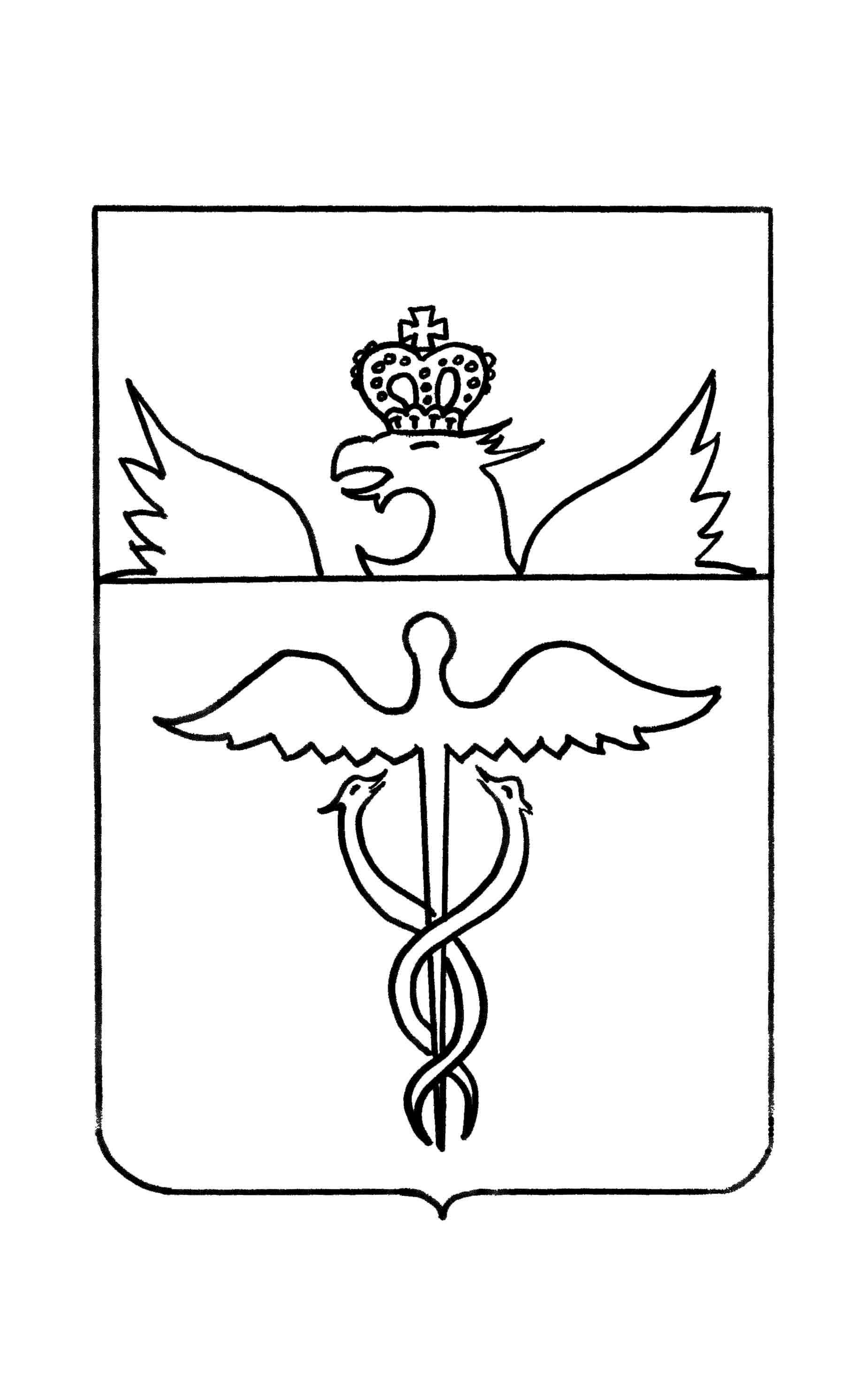 Совет народных депутатовВасильевского сельского поселенияБутурлиновского муниципального районаВоронежской областиРЕШЕНИЕот  14 февраля  2022  года   № 57с. ВасильевкаОб отчете главы Васильевского сельского поселения Бутурлиновского муниципального района Воронежской области о результатах своей деятельности и деятельности администрации Васильевского  сельского  поселения Бутурлиновского муниципального района Воронежской области за 2021 годВ соответствии с пунктом 6.1. статьи 37 Федерального закона РФ от 06 октября 2003 г. № 131-ФЗ «Об общих принципах организации местного самоуправления в Российской Федерации», пунктом 8 статьи 34  Устава Васильевского сельского поселения Бутурлиновского муниципального района Воронежской области, заслушав и обсудив отчет главы Васильевского сельского поселения Бутурлиновского муниципального района Воронежской области Котелевской Татьяны Александровны о результатах своей деятельности и деятельности администрации Васильевского сельского поселения Бутурлиновского муниципального района Воронежской области за 2021 год, Совет народных депутатов  Васильевского сельского поселения Бутурлиновского муниципального района Воронежской областиРЕШИЛ:1. Отчет главы Васильевского сельского поселения Бутурлиновского муниципального района Воронежской области о результатах своей деятельности и деятельности администрации Васильевского сельского поселения Бутурлиновского муниципального района Воронежской области за 2021 год утвердить.2. Работу главы Васильевского сельского поселения Бутурлиновского муниципального района Воронежской области и работу администрации Васильевского сельского поселения Бутурлиновского муниципального района Воронежской области в 2021 году признать  хорошей 3. Настоящее решение вступает в силу с момента принятия.Глава Васильевского сельского поселения                     Т.А. КотелевскаяО     Т     Ч     Е     ТГлавы Васильевского сельского поселения Котелевской Татьяны Александровны о работе в 2021 году перед депутатами Совета народных депутатов Васильевского сельского поселения Бутурлиновского муниципального района   Воронежской области о результатах деятельности по исполнению полномочий по вопросам местного значения администрацией сельского поселения за 2021 годУважаемые депутаты!Администрация Васильевского сельского поселения в 2021 году осуществляла свою деятельность в соответствии с полномочиями определенными ст.14 Федерального Закона № 131 – ФЗ «Об общих принципах организации местного самоуправления в РФ», Конституцией РФ, Федеральным законодательством, Законами Воронежской области, нормативно – правовыми актами, принятыми Советом народных депутатов и администрацией Васильевского сельского поселения.Родилось – 0Умерло -13Основными направлениями в работе были: благоустройство села, содержание дорог, улучшение качества предоставляемых муниципальных услуг, финансовое обеспечение по исполнению бюджета сельского поселения.Финансовая деятельность.Выполнение собственных полномочий в соответствии с действующим законодательством напрямую зависит от финансовой обеспеченности.Бюджет Васильевского сельского поселения Бутурлиновского муниципального района Воронежской области на 2021 год и плановый период 2022 и  2023 годов утвержден решением Совета народных депутатов Васильевского сельского поселения от 30.12.2020 года № 21 «Об утверждении бюджета Васильевского сельского поселения Бутурлиновского муниципального района на 2021 год плановый период 2022 и 2023 годов» по доходам в сумме 7806,3 тыс. рублей и по расходам в сумме 8926,6 тыс. рублей. В процессе исполнения бюджета в установленном порядке были внесены изменения в доходную и расходную части бюджета Васильевского сельского поселения. Итоги исполнения бюджета Васильевского сельского поселенияС учетом внесенных изменений бюджет Васильевского сельского поселения исполнен со следующими показателями:- ПО ДОХОДАМ в целом на сумму 7806,3 тыс.  руб. при уточненных плановых назначениях 8926,6 тыс. руб. процент исполнения – 87,45%.В том числе по видам: - налог на доходы физических лиц – 10,9тыс.руб.- налог на имущество физических лиц – 71,2тыс.руб.- земельный налог с организаций – 1253,9 тыс. руб.- земельный налог с физических лиц – 605,0тыс.руб.- госпошлина – 1,4тыс.руб.- аренда за земельные участки и аренда кабинета ПАО «Сбербанк» – 126,3тыс.руб.- доходы от оказания платных услуг (проведение дискотек и концертов в МКУК СКЦ «Возрождение»» -1,2тыс.руб.- инициативные платежи (средства населения и благотворителей на реализацию проекта по поддержке местных инициатив) – 238тыс.руб.- безвозмездные поступления   от других бюджетов бюджетной системы (дотации, субсидии, субвенции) – 5469,1 тыс. руб.- прочие безвозмездные поступления (спонсорская помощь) – 10,0 тыс. руб.   (ООО «Грачевка» проведение новогодних мероприятий)- штрафы за нарушение исполнения обязанностей по контракту от подрядчика (ООО «Новолайт») – 19,3тыс.руб.- ПО РАСХОДАМ в целом в сумме 8545,4 тыс. руб. при уточненных плановых назначениях 9857,5 тыс. руб. или 86,7 % по отношению к плановым назначениям.В том числе по разделам:1.	Общегосударственные вопросы (функционирование местных администраций: оплата труда, обслуживание программного обеспечения, работа по договорам ГПХ (кочегар, уборщица), приобретение ГСМ, канц. товаров, оплата налогов) – 2 689,2 тыс. руб.2.	Национальная оборона (работа ВУС (первичный воинский учет)) – 90,6тыс.руб.3.	Национальная безопасность и правоохранительная деятельность (обеспечение пожарной безопасности) –16,0 тыс. руб. расходы на приобретение ГСМ для патрулирования лесных массивов по распоряжению администрации Бутурлиновского района; 222,0тыс.руб. субсидия ВДПО на деятельность ДПК с. Васильевка.)4.	Дорожное хозяйство (дорожный фонд) – 3203,0 тыс. руб.: из них - 35,1тыс.руб. направлено на очистку дорог от снега.- 76,6 тыс. руб. направлено на выкашивание придорожной растительности- 67,9 тыс. руб. - технический контроль за выполнение работ по текущему ремонту дорог местного значения.- 475,6тыс.руб. – текущий ремонт дороги по пер. Котовского.- 36,7тыс. руб. – ремонт фонарной линии на участке вдоль дороги местного значения (22 Партсъезд)- 59,1 приобретение труб на ул. Комсомольская и приобретение материалов для фонарной линии.- 2452,0 текущий ремонт дороги по ул. Комсомольская в рамках инициативного бюджетирования.В 2021 году поступление в муниципальный дорожный фонд осуществлялось в виде прочих межбюджетных трансфертов, передаваемых из бюджета Бутурлиновского муниципального района по соглашению о передаче полномочий в отношении дорожной деятельности по автомобильным дорогам местного значения. 5.	Общеэкономические вопросы и другие вопросы в области национальной экономики (расходы на организацию проведения оплачиваемых общественных работ):- в июне 2021 года заключен 1 договор с ЦЗН на условиях софинансирования и 1 договор без софинансирования. Общая стоимость работ составила 6,5тыс.руб., в том числе областные средства – 4,3тыс.руб.6.	Благоустройство (расходы на уличное освещение, обкашивание территории поселения) – общая сумма затрат  составила 524,0тыс.руб. , в том числе:- 202,6 тыс. руб.– расходы на уличное освещение;- 108,8 тыс. руб. – расходы на модернизацию уличного освещения на условиях софинансирования (средства местного бюджета)- 67,0 тыс. руб. – оплата договоров ГПХ (обкашивание территории, изготовление контейнерных площадок у кладбищ совместно с ТОС «Васильевка»);- 20,5 тыс. руб. – смета по памятнику и корректировка сметы по ул. освещению;- 27,9 тыс. руб. – приобретение триммеров для обкоса территории поселения;- 19,4 тыс. руб. – приобретение краски для благоустройства пляжей;- 78,6 – технический контроль и экспертиза по фонарям уличного освещения;7. Санитарно-эпидемиологическое благополучие (дезинсекция от личинок комаров территории у муниципальных пляжей) – 50,0тыс.руб.8. Пенсионное обеспечение (муниципальная пенсия лицам, замещавшим муниципальные должности) – 256,0тыс.руб. 9. Культура (деятельность МКУК «СКЦ «Возрождение»») – 1468,7тыс.руб.10. Межбюджетные трансферты (перечисление трансфертов в бюджет Бутурлиновского муниципального района на финансовое обеспечение по переданным полномочиям по градостроительной деятельности, финансовому контролю в соответствии с заключенными соглашениями) – общая сумма расходов в 2021 году составила – 19,0 тыс. руб.Контроль за исполнением бюджета Васильевского сельского поселения, на основании решения Совета народных депутатов Васильевского сельского поселения от 13.02.2012 года № 82 «О передаче контрольно – счетной комиссии Бутурлиновского муниципального района полномочий контрольно – счетной комиссии Васильевского сельского поселения», в соответствии с соглашением был передан контрольно – счетной комиссии Бутурлиновского муниципального района. Администрация поселения своевременно в течение года предоставляла всю необходимую информацию и документы по вопросам, относящимся к исполнению вышеуказанного соглашения в Совет народных депутатов Бутурлиновского муниципального района. По исполнению бюджета контрольно – счетная комиссия Бутурлиновского муниципального района установила, что все финансовые средства были израсходованы в соответствии с бюджетными ассигнованиями, нецелевого использования средств не установлено.Отчеты об исполнении бюджета сельского поселения ежемесячно направляются в отдел финансов администрации Бутурлиновского муниципального района, для свода в консолидированный бюджет района и последующей сдачи в Департамент финансово-бюджетной политики Воронежской области.Бюджет поселения, его роспись, правильность исполнения проверялось прокуратурой Бутурлиновского района. Противоправных действий по формированию и расходованию бюджетных средств выявлено не было.Одним из основных направлений работы администрации является формирование проекта бюджета Васильевского сельского поселения, исполнение бюджета сельского поселения и представление в Совет народных депутатов для утверждения проекта бюджета и годового отчета об исполнении бюджета.В соответствии с Бюджетным кодексом Российской Федерации бюджет Васильевского сельского поселения принимается на очередной финансовый год.Полномочия по владению, пользованию, распоряжению имуществом, находящегося в муниципальной собственности- В муниципальной собственности Васильевского сельского поселения значится, согласно утвержденным реестрам недвижимого и движимого имущества на 01.01.2022 года:недвижимого имущества 102 объекта (земельные уч., сооружения). - В течении года проводилась работа в соответствии с разработанным положением о ведении реестра муниципального имущества.  Вносились изменения в реестры движимого и недвижимого имущества.  Организация в границах поселения электро- тепло- газо- водоснабжения, водоотведения, благоустройства, озеленение, организация сбора и вывоза мусора.Для содержания улиц в проезжем состоянии в зимнее время был заключен договор с  ООО «ЦЧ  АПК  филиал «Хопер Агро»» на поставку техники для  расчистки  дорог  от  снега, а также безвозмездная  помощь по очистке снега ООО «Грачевка». В весенне-осенний период работниками администрации поселения и СКЦ «Возрождение»  проводились работы по уборке территории  парка.    Летом по улицам поселения, производился покос травы и сорной растительности  согласно  договора  с  ООО «Дорожник».Жители села, коллективы  администрации поселения, МКУК «СКЦ «Возрождение»»,  МКОУ Васильевская ООШ и Врачебной амбулатории весной  и осенью, проводили  уборку подведомственных территорий.Услугу по обращению с твердыми коммунальными отходами на территории Васильевское сельское поселение оказывает региональный оператор ООО "ВЕГА".  Помешочный  сбор мусора по улицам села  производился согласно графика (еженедельно в среду), за отчетный период жалоб со стороны жителей о не собранном мусоре в администрацию поселения не поступало.      В 2021 году произведена установка фонарей уличного освещения в количестве – 146шт. (освещение сельского поселения – 100%).В рамках госпрограммы 50/50 в  МКОУ Васильевская ООШ заменены окна – 36шт. на сумму – 1061,25тыс.руб. (на условиях софинансирования – 300тыс.руб. ООО «Грачевка», 450 тыс.руб., депутат Воронежской областной думы И.Э. Есауленко, 11250 рублей администрация Бутурлиновского муниципального района  и  300тыс.руб. областной бюджет).Сельскохозяйственным обслуживающим потребительским кооперативом    с. Васильевка созданного для обслуживания водопроводных сетей велась постоянная регулировка автоматики запуска насовов, а так же замена автоматов.  Произведена подсыпка дорог местного значения по ул. Комсомольская  протяженностью 1500м.  и по пер. Котовского 230м.   В рамках реализации социального проекта АНО «Образ будущего»  произведен капитальный ремонт памятника  участникам Вов.                                          ТОС «Васильевка»  установлены две контейнерные площадки на гражданских кладбищах. По охране окружающей среды  Один из самых больных и острых вопросов это санитарное состояние улиц,  чистота в поселении. 2021год был относительно спокойным по пожарной обстановке в поселении. В качестве профилактических мероприятий работниками ДПК и администрацией поселения проводятся постоянные беседы с жителями и  лицами ведущими асоциальный образ жизни  о соблюдении правил пожарной безопасности.Газовые ШРП и электрическая подстанция были опаханы их собственниками.На территории поселения имеется 6 пожарных ёмкостей и 58 пожарных гидрантов, где автомобили Васильевского ДПК и пожарных частей, для подвоза воды и тушения пожаров имеют возможность осуществить заправку водой в случае необходимости в любое время года.Организация предоставления общедоступного и бесплатного образования.На 01.01.2022 года в  школе  обучается 34 ученика. В школе организовано горячее питание учащихся, имеются теплые туалеты.                                                       Здравоохранение.На территории поселения осуществляет свою деятельность  врачебная амбулатория, дневной стационар на 10 коек. Благоустройство территории поддерживается медицинскими работниками самостоятельно.Культура, спорт, молодежная политика: Согласно 131-ФЗ Ст. 14  п. 12 «создание условий для организации досуга и обеспечения жителей поселения услугами организаций культуры»Ст. 14  п. 30 «организация и осуществление мероприятий по работе с детьми и молодежью в поселении» Работа учреждения культуры «Социально-культурный центр «Возрождение»,  направлена на организацию  досуга населения и приобщение жителей к творчеству, культурному развитию. В связи с ограничительными мероприятиями, проводимыми на территории Воронежской области, обусловленными угрозой распространения новой короновирусной инфекции COVID-19  с января 2021 года  мероприятия  проводились в  режиме  онлайн. Участники самодеятельности СКЦ «Возрождение» принимали участия в районных, областных, всероссийских и международных конкурсах и были награждены дипломами 1,2,3 степени.п. 11 «организация библиотечного обслуживания населения, комплектование и обеспечение сохранности библиотечных фондов библиотек поселения»;     На территории села работает сельская библиотека. Книжный фонд библиотеки составляет  6166   экземпляров.В  2021 году  книжный фонд  пополнился на 273экз.Правовая и информационная службыЖителям сельского поселения за прошедший год администрацией было выдано 248 (О составе семьи, трудовой деятельности, о жилой площади, выписки из домовой книги, выписки о наличии земельного участка  и т.д.).        В отчетном году совершено  9 нотариальных действий (оформление доверенности).         За отчётный период Советом народных депутатов сельского поселения, принято 31 решение.           Принято постановлений  администрации Васильевского сельского поселения – 52. Для опубликования нормативных правовых актов (постановлений, решений СНД)  издаётся  печатное издание  «ВЕСТНИК» муниципальных правовых актов.Деятельность организаций на территории сельского поселения:Согласно 131-ФЗ, ст. 14 п. 10 «создание условий для обеспечения жителей поселения услугами связи, общественного питания, торговли и бытового обслуживания»;На территории сельского поселения Васильевка осуществляют свою деятельность  организации.            - 4 магазина: ИП А.В. Давыскибо,  ООО «Удача», ИП Тимофеева Е.А. 2 магазин обеспечивают население продуктами и промышленными товарами повседневного спроса.              - В Васильевском почтовом отделении связи работает  3 человека.         - Услуги сбербанка оказываются в филиале  СБ  РФ.        Администрация Васильевского сельского поселения поддерживает связь со всеми организациями, независимо от формы собственности, с общественными организациями (районным Советом Ветеранов). Планы на 2022 год1. Участие в конкурсном отборе проектов по поддержке местных инициатив в рамках инициативного бюджетирования  «Обустройство территории МКУК «СКЦ  «Возрождение»».2.  Работа с недоимкой 3. Участие в конкурсном отборе проектов ТОС4. Поддержание чистоты и санитарного состояния поселения. 5. Содержание мест захоронения. 6. Проведение культурно-массовых  мероприятий.7. Ремонт дороги по ул. Буденного8. Ликвидация  несанкционированной свалки                                                                     за ул. Буденного-Комсомольская9. Вакцинация и ревакцинация населенияПроблемные вопросы:- Ликвидация свалок на территории поселения.- Капитальный ремонт МКУК «СКЦ  «Возрождение»».- Дороги  местного значения.- Межевание  водопроводных  сетейНа 01.01.2022г. зарегистрировано – 730чел.               - мужчин – 316 чел.               - женщин – 414чел.               - пенсионеров - 203 чел.                 - дети до 18 лет - 95чел.Фактически не проживает – 261 чел.                         проживает – 469 чел.Социально защищенная категория граждан (льготники): В т.ч.:- «Ветераны труда» - 13чел.  - Инвалиды: 1-й – 1чел.                       2-й – 9чел.,                        3-й – 13чел.,инвалидов детства – 7чел.;ребенок инвалид – 2чел. (ул. Комсомольская, д. 99) Участников боевых действий 5чел. в т.ч. Афганистане - 3чел.,                                     Чечне – 2чел.  